 «Здоровячок»Руководитель: Чушенко Татьяна АндреевнаТема занятия: Путешествие в Овощную странуДанное занятие проводилось в рамках кружка «Здоровячок»  27.04.2020г.. Программа кружка предназначена для детей 1 класса начальной школы и направлена на создание условий для развития личности ребёнка, укрепление его физического и психического здоровья.Данное занятие даёт учащимся более точное представление об овощах, как об одном из главных источников витаминов, формирует положительное отношение к здоровому питанию.На занятии использовались фронтальная, групповая и коллективная форма работы.Цели занятия:Создать условия для формирования у детей представления об овощах, как об одном из главных источников витаминов;Создать условия для знакомства с основными группами витаминов;Формировать у детей положительное отношение к здоровому питанию.Формировать универсальные учебные действия:коммуникативные (умение выражать свои мысли, сотрудничать с другими учащимися в группе)личностные (умение соблюдать установленные правила)регулятивные (самоконтроль, самооценка, целеполагание, планирование)познавательные (умение выделять существенное, строить речевые высказывания, использовать полученные знаний для обобщения знаний)Предполагаемый результат:Умение различать овощи, фрукты, ягоды;Знать основные группы витаминов содержащихся в овощах;Понимать значение здорового питания.
Ход занятия1.Организационный моментЦель: создать условия для возникновения у ребят внутренней потребности включения в учебный процессРебята, давайте сегодня поздороваемсянеобычным способом. Поднимите руку те, кто родился зимой. Дотроньтесь кончиком носа до носа соседа. Поднимите руку те, кто родился весной. Хлопните друг друга по правой ладошке. Поднимите руку те, кто родился летом. Помашите друг другу рукой. Поднимите руку те, кто родился осенью. Пожмите друг другу правую руку. А теперь улыбнитесь друг другу и скажите: «Здравствуйте!»Когда мы произносим это слово, то желаем другому человеку крепкого здоровья.Столы в кабинете сдвинуты так, чтобы ребята могли работать в группах. Дети стоят у своих парт.Регулятивные УДД (самоконтроль)2.Этап мотивирования к учебной деятельностиЦель: создать условия для возникновения внутренней потребности включения в учебную деятельность, вызвать интерес- Ребята! Сегодня мы отправимся в путешествие в Овощную страну. Но пройти в эту страну можно только через волшебные ворота, они перед вами. А пропускают они лишь тех, кто сумеет отгадать загадки. Ребята, а вы умеете отгадывать загадки? Тогда в путь. 1.Маленький, горький, луку брат. (чеснок)2.Над землёй трава, под землёй – алая голова. (свёкла)3.Весной одну закапывают, а осенью семью получают. (картофель)4.Телятки гладки, привязаны к грядке. (огурцы)5.Как на нашей грядке выросли загадки. Сочные да круглые, красные и крупные. (помидоры)6.Сарафан на сарафане, платьице на платьице, А как станешь раздевать, досыта наплачешься. (лук)7.Сто одёжек и все без застёжек. (капуста)8.Сидит девица в темнице, а коса на улице. (морковь)Отгадывание загадок, просмотр презентации, систематизация знаний об овощахЛичностные УДД (умение соблюдать установленные правила)Познавательные (извлечение из памяти сохранённой информации)3.Актуализация и постановка проблемыЦель: актуализация знаний, достаточных для построения новых знаний, фиксация учащимися затруднений в выполнении учебного действия, выход из проблемной ситуации в ходе групповой работы- Вот какие красивые ворота у нас получились. Теперь мы с вами в Овощной стране. А вы любите овощи? Расскажите, какие овощи у вас самые любимые? (ответы детей) Как много овощей мы назвали. И это не случайно – ведь овощи очень вкусные. Вкусные и полезные! А есть ли самый полезный овощ? Сейчас мы об этом узнаем. (Дети разыгрывают сценку)- Что-то я так и не поняла, ребята, какой из овощей самый полезный? А может они все полезны? (ответы детей) И лук, и морковка, и капуста, и свёкла помогают нам быть сильными и здоровыми. Как же у них это получается? (ответы детей)- Овощи содержат необходимые нам витамины. Ребята, что такое витамины?  (Витамины - полезные вещества необходимые нашему организму для сохранения здоровья) Какие группы витаминов вы знаете?- Соберите рисунки разных овощей и вы узнаете какие витамины в них содержатся. (Детям даются рисунки овощей, разрезанные на части)- Чаще всего каждый из овощей содержит по несколько видов витаминов. Вот, оказывается, какие замечательные овощи – и полезные, и вкусные! Поэтому каждый день они обязательно должны быть на нашем столе. Какие блюда можно приготовить из овощей? (Карточки с названием блюд вывешиваются на доску)- А вы знаете, где выращивают овощи? (на огороде, в теплице)Дети отвечают на вопросы, показывают сценку, составляют рисунки овощей из отдельных частей, читают надпись на рисунке( работа в группах) , называют блюда, которые можно приготовить из овощейПознавательные (извлечение из памяти сохранённой информации)Коммуникативные (навыки сотрудничества)Физминутка. Ребята, какие ещё продукты содержащие витамины выращивают люди в садах и огородах? (фрукты и ягоды) Я буду называть овощи или фрукты, а вы, если услышите название овоща – похлопайте в ладоши, если услышите название фрукта – потопайте ногами.4. Первичное закреплениеЦель: организовать решение учащимися практико – ориентированных заданий в группах с целью выявления применимости нового знания- Я предлагаю вам поиграть в игру «Положи в корзинку». Каждый из вас сейчас получит картинку. На них изображены ягоды, овощи, фрукты. Разложите их по корзинкам. (на картинках изображены: банан, лимон, груша, сливы, яблоко, арбуз, лук, свёкла, картофель, огурец, редиска, кабачок, клубника, смородина, земляника, облепиха, крыжовник, малина)- Ребята, в какое время года растут овощи на огороде? (летом, осенью) Но что же делать ранней весной, когда овощей совсем мало? (ответы детей) Тут вы сами можете стать огородниками. Хотите, я научу вас, как вырастить зелёный, очень полезный и очень весёлый лучок?- Лук мы с вами посадили. Вскоре у него появится зелёный хохолок. Зелёный лук можно использовать при приготовлении самых разных блюд. Вы их сможете назвать? (ответы детей) А какие блюда можно приготовить с использованием моркови, свёклы, картошки и других овощей? (ответы детей)А сейчас вас ждёт небольшой сюрприз. Девочки исполнят для вас частушкиДети получают картинки, выходят по одному от группы и называя предмет нарисованный на картинке «кладут» в нужную корзинку.Дети получают пластиковые стаканчики, картонные кольца с прорезью в центре для лука, луковицу. В стаканчик наливается вода, сверху накладывается картонное кольцо в центр которого вставляется луковица. Затем луковицы выставляются на окно.Познавательные УДД (умение использовать полученные знания в практической деятельности)Коммуникативные (построение речевых высказываний)Регулятивные (управление своей деятельностью)5. Итог занятия, рефлексия учебной деятельностиЦель: способствовать формированию самооценки своей деятельности- Понравилось ли вам наше занятие сегодня?- Что нового вы сегодня узнали?- Как вы будете использовать полученный знания в дальнейшем?Дети отвечают на вопросыРегулятивные УДД (самооценка)6.Домашнее заданиеЦель: организовать самостоятельную деятельность детей по закреплению пройденного материала- Ребята, сейчас я раздам вам раскраски с овощами. Раскрасьте на них те овощи, которые вы чаще всего используете в пищу, подпишите под ними названия блюд. 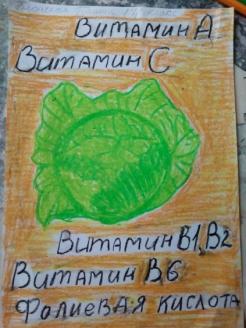 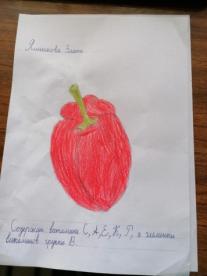 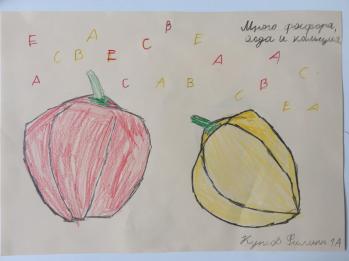 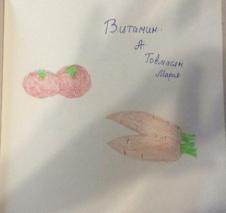 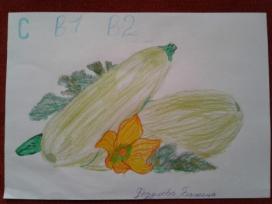 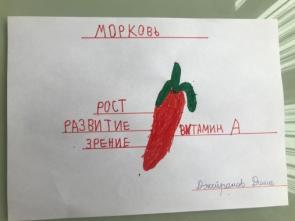 